УСЛОВИЯ ПРИВЛЕЧЕНИЯ ДЕНЕЖНЫХ СРЕДСТВ ОТ ЧЛЕНОВ КРЕДИТНОГО КООПЕРАТИВА*При заключении договора может быть установлен членский взнос 5% от суммы сбереженияКПК «СОЦЗАЙМ»ИНН: 5904377458 КПП: 590301001ОГРН: 1195958031301Юридический адрес: 614068, г. Пермь, ул. Ленина, д.92, оф. 201Телефон: 89226486505 э/п: soczajm@gmail.comДействуют с 16.11.2023Утверждены Протоколом правления № 161123-01 от 16.11.2023 г.Условия«Сбережения 20»СрокОт 1 до 3 месяцев Сумма сбереженийот 10 тыс. руб.Компенсационные выплаты (проценты)20,000 % годовыхВыплата процентовВ конце срока/ ежемесячноПополнениеДа, в любое время от 1000 рублейЧастичный возвратНе предусмотренДосрочный возврат всей суммы сбереженийДоход пересчитывается по ставке 0,01% годовыхДосрочный возврат всей суммы сбереженийПо письменному заявлению. Срок возврата от 1 до 7 дней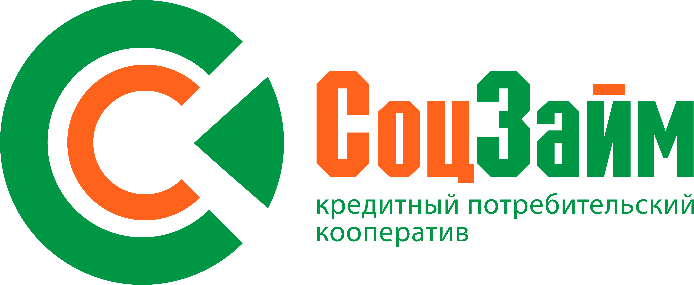 